Hitta ut till Erik i Varbo            SWEREF 6724660/531156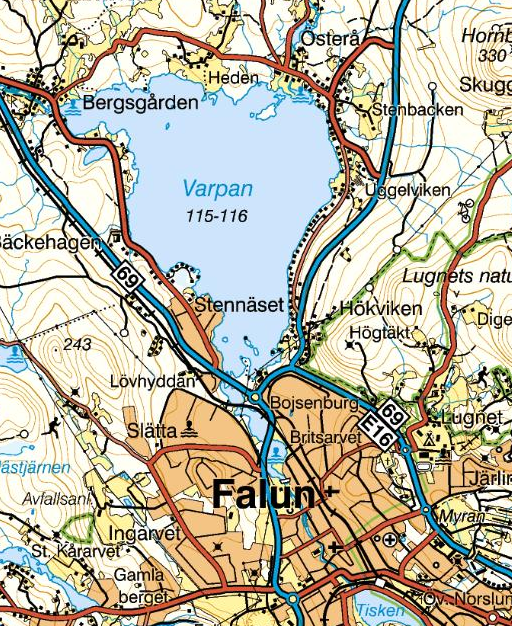 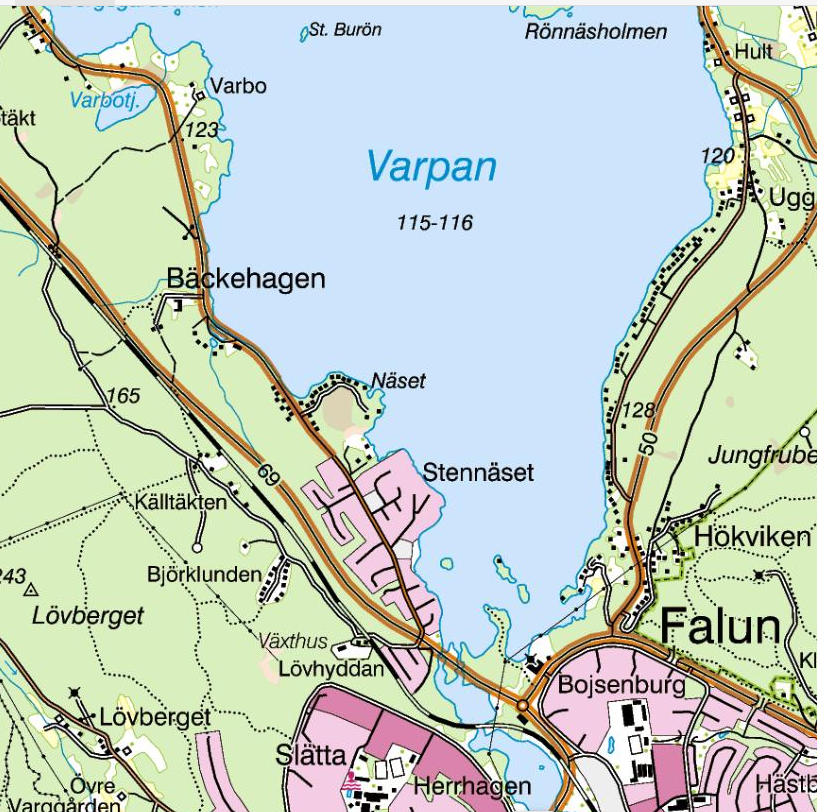 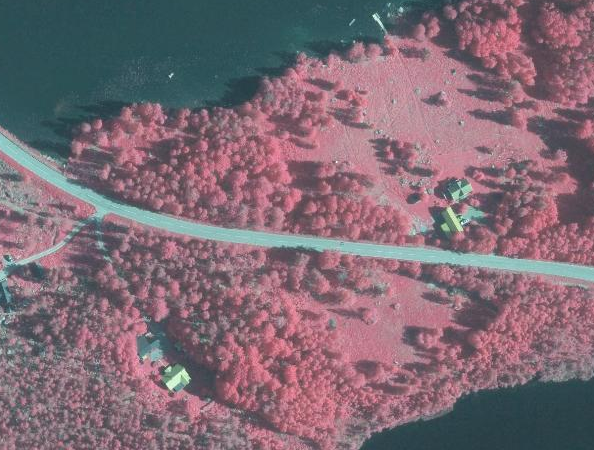 